            Námořníci z 2. C	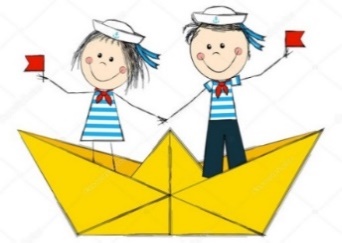 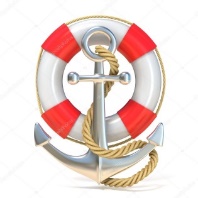      TÝDENNÍ PLÁN: VELIKONOCE – DEN ZEMĚ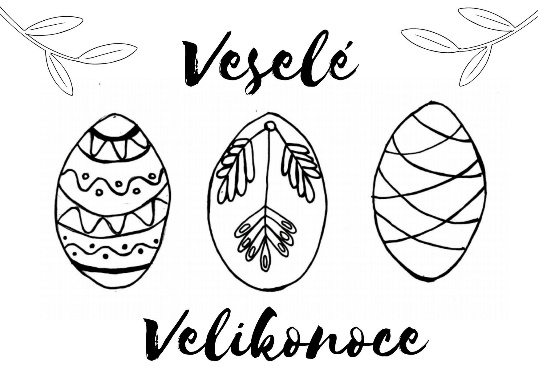         32. a 33. týden – sudý	         3. – 14. dubna 2023		   Jméno:          			         Informace z palubyVážení rodiče, čekají nás Velikonoce (6. – 10. 4.), tak si děti přinesou domů osení, které zasely.  Užijte si svátky jara v klidu a radosti.  Opět vypíšu ke konci dubna termíny ke konzultacím  - triádám. Dne 11. 4. máme Den Země a děti ho budou trávit opět v lese na stanovištích, které si pro ně připravilI žáci z vyšších ročníků. S sebou: batůžek, svačina, pití, sportovní oblečení a obuv podle počasí. Výuka do 12:00. (předpokládám pozdější návrat z lesa)Zprávy ze školní družiny:Ranní družina – příchod dětí v čase 7:00 – 7:30Prosím, zkontrolujte si platbu za ŠD za 2. pololetí – děkujeme!                     Příjemný a pohodový týden.              				        Ilona, Terka, Lenka Jana    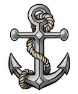 Co nás čeká na paluběSebehodnocení:  Jak se mi dařilo? 							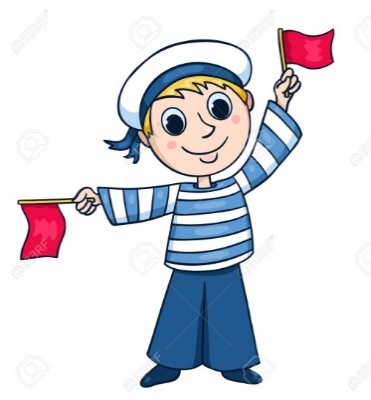 A - Bezpečně zvládám (samostatně a s jistotou pracuji, pomáhám ostatním). B - V podstatě zvládám (plním zadané úkoly, občas zaváhám, potřebuji se ujistit). C - Dopouštím se drobných chyb (potřebuji větší pomoc učitele, nejsem si jistý/jistá). D - Mám nedostatky ve znalostech (pracuji jen s dopomocí učitele, nezapojuji se).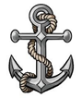    				   Co se naučím tento týden?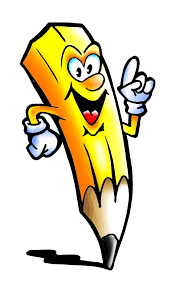  Velmi se mi daří___________________________________________________________Měl/a bych více ___________________________________________________________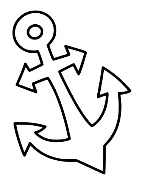 UKLÍZÍM SI SVÉ MÍSTO.Vzkaz paní učitelce Podpis rodičů : ________________________	                        Ilona, Terka, Jana, LenkaPředmět	UčivoÚkolČeský jazyk /psaníVěta a souvětí – spojky ve větě.                                                                                                     Slovní druhy. Slovesa.                                                          PS: 21 - 23  Český jazyk/ čteníČtení s porozuměním  - porovnáváníSledování porozumění.Knihu na čtenářskou dílnu!! (vždy pátek)MatematikaSčítání a odčítání do 100.                                            PS 2: s. 21-26Násobení. Slovní úlohy. Rýsování.Svět kolem násJaro -  znaky, pozorování přírody. Den Země – aktivity spojené s ochranou a poznáním přírodyHv, Vv, TvZpěv nových písní + doprovod.Přihrávky a driblink.Tematické tvoření.Přinést 2 vyfouknutá nebo 2 vařená vejce.Angličtina There is…There are….Předmět Výstupj  jak    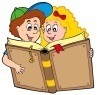 Porovnávám postavy, zvířata v textu.Sleduji, jak se mi daří rozumět tomu, co čtu.j  jak    Porovnávám postavy, zvířata v textu.Sleduji, jak se mi daří rozumět tomu, co čtu.j  jak    Porovnávám postavy, zvířata v textu.Sleduji, jak se mi daří rozumět tomu, co čtu.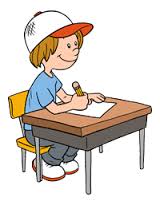 Poznám souvětí.Píšu správně diktát slov i vět.Doplním správnou spojku do souvětí.Poznám souvětí.Píšu správně diktát slov i vět.Doplním správnou spojku do souvětí.Poznám souvětí.Píšu správně diktát slov i vět.Doplním správnou spojku do souvětí.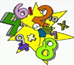 Sčítám a odčítám do 100.Řeším slovní úlohy.Rýsuji podle zadání.Sčítám a odčítám do 100.Řeším slovní úlohy.Rýsuji podle zadání.Sčítám a odčítám do 100.Řeším slovní úlohy.Rýsuji podle zadání.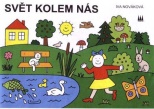 Hledá znaky jara.Plním úkoly v lese ke dni Země.Hledá znaky jara.Plním úkoly v lese ke dni Země.Hledá znaky jara.Plním úkoly v lese ke dni Země.AngličtinaVytvořím věty s There is …, There are … . (Unit 7 – My town),VvHv TvZdobím vajíčka.Zpívám a doprovodím píseň.Dribluji a střílím na koš. Hraju hry podle pravidel.VvHv TvZdobím vajíčka.Zpívám a doprovodím píseň.Dribluji a střílím na koš. Hraju hry podle pravidel.VvHv TvZdobím vajíčka.Zpívám a doprovodím píseň.Dribluji a střílím na koš. Hraju hry podle pravidel.